МИНОБРНАУКИ РОССИИСанкт-Петербургский политехнический университет Петра ВеликогоИнститут прикладной математики и механикиКафедра теоретической механики Работа допущена к защитеЗав. кафедрой, д.ф.-м.н., проф.__________ А. М. Кривцов"__"___________________ВЫПУСКНАЯ  РАБОТА БАКАЛАВРАТема: Нелинейные плоские волны в материале с квадратной решёткой.Направление: 010900 - Прикладные математика и физикаВыполнил студент гр.    43604/1       ___________________               	Осокина А.Е. Руководитель: к.-ф.-м.н., доц.каф.   ___________________		Беринский И.Е.Санкт-Петербург2015Введение	3Цель и задачи работы	5Неустойчивая решётка.	6Однополевая модель.	6Неустойчивая решётка.	9Двухполевая модель.	9Устойчивая решётка.	12Однополевая и двухполевая модели.	12Четырёхполевая модель.	15Неустойчивая решётка.	15Четырёхполевая модель.	18Устойчивая решётка.	18Заключение	20Список литературы	21ВведениеИсследования в области описания динамики распространения плоских волн в различных кристаллических решётках связаны, в первую очередь, с именем М.Борна, чьи работы датируются началом XX века и не теряют актуальности и по сей день в связи с развитием нанотехнологий и наноэлектроники. Так, задача о распространении линейной волны в одномерной моноатомной цепочке является классической [1],[2]. Модификации этой задачи, а также её обобщения на двумерные решётки  рассматривались множеством учёных, в частности, в работах [3], [4]. В работе  [5] рассматривалось распространение нелинейных плоских волн в треугольной решётке.Необходимость построения многополевых моделей при описании распространения волн обусловлена тем, что при континуальном описании не учитываются физические эффекты, связанные с внутренней структурой материала. Построение подобных моделей даст возможность рассматривать системы с учётом информации структурного уровня, не отказываясь при этом от преимуществ континуальных моделей: например, двухполевая модель, в отличие от однополевой, позволяет рассматривать короткие волны.При построении многополевых моделей дополнительно к полю перемещений для описания изменений, происходящих в рассматриваемой решётке/структуре вводятся системы нескольких взаимопроникающих полей. Для этого выбирается макроячейка моделируемой системы. В зависимости от того, какую модель необходимо построить, выбирается либо минимальная ячейка периодичности (в случае однополевой модели), либо, в случае многополевого подхода, базовая ячейка периодичности может включать несколько элементарных. Особенностью многополевого подхода является то, что, несмотря на идентичность частиц, решётка разбивается на N взаимопроникающих подрешёток, которые маркируются индексами от 1 до N, где N-количество полей. [6]Актуальность построения подобных моделей для различных, в частности, квадратных, кристаллических решёток, состоит в желании описывать свойства материалов, которые в массе своей синтезируются искуственно – метаматериалов.Метаматериалы выделены в отдельный класс материалов, так как их свойства зависят от структуры компонентов, упорядоченных особым образом, и могут кардинально отличаться от свойств составляющих их компонентов. Существуют метаматериалы с многократно увеличенными электрической проницаемостью и магнитной восприимчивостью, метаматериалы, эффективность нелинейных эффектов в которых увеличивается на много порядков по сравнению с обычными веществами.  Примером могут послужить ауксетики, обладающие полезными механическими свойствами, такими как значительное поглощение механической энергии и высокое сопротивление разрушению.Хотя возможность управления структурой компонентов материала дает новую степень свободы в конструировании их свойств, однако настоящую революцию произвели работы, продемонстрировавшие возможность создания метаматериалов со свойствами, которые не встречаются в природных материалах. Например, с отрицательным коэффициентом преломления, у которых одновременно отрицательны диэлектрическая и магнитная проницаемости.Для описания распространения волн в подобных материалах могут использоваться построенные в данной работе модели.Цель и задачи работыЦелью данной работы является описание динамики плоских волн в материале, который на микроуровне представляет собой  квадратную решётку с одинаковым типом частиц. Рассматриваются квадратные решётки (Рис.1, 2), для которой в работе [7] получены уравнения движения.Были решены задачи построения однополевых и многополевых (двух- и четырёхполевых) моделей для обеих решёток.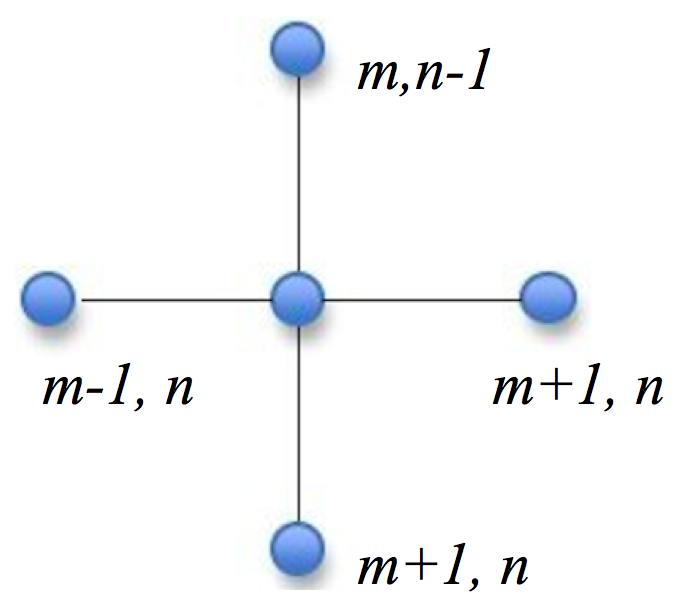 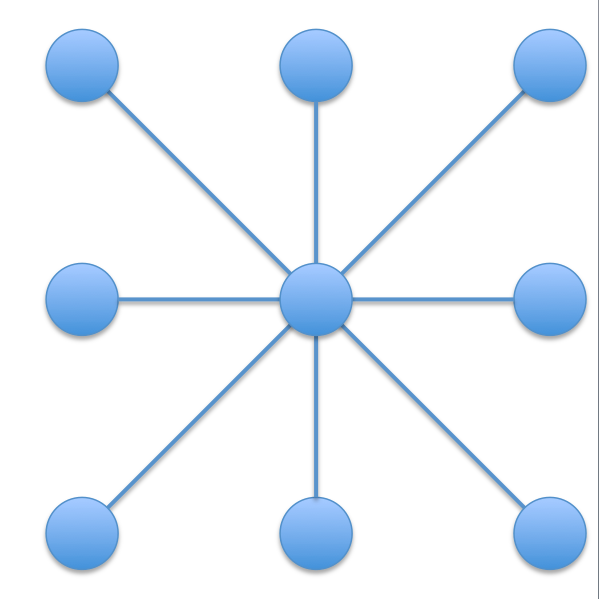 В работах [3] и [5] показано, что  дисперсионный анализ позволяет выделить 2 разных спектра колебаний частиц, высокочастотный и низкочастотный. В случае низкочастотных колебаний все частицы на графике зависимости перемещения от времени лежат на одной гладкой кривой. В этом случае континуальные уравнения можно получить разложением в ряд Тейлора. Такой подход получил название однополевой модели, который совпадает с классическим микрополярным описанием.В случае высокочастотных колебаний зависимость перемещений от времени является быстро меняющейся функцией, поэтому нельзя провести стандартную процедуру разложения в ряд. Однако если разделить все частицы на чётные и нечётные [3] и рассматривать колебания этих групп отдельно, то для каждой из них станет возможным разложение в ряд.При исследовании движения частиц в решётках подразумевается, что атомы можно считать материальными точками, соединёнными между собой линейными пружинами. Неустойчивая решётка.Однополевая модель.Рассмотрим квадратную решётку с периодом а.  Рассматривается взаимодействие центральной частицы c четырьмя соседними частицами: . Взаимодействие между частицами с одинаковыми массами m моделируется посредством пружин жесткостью С. Рассмотрим распространение плоской волны , полагая ym  = 0. Тогда уравнение для центральной частицы будет иметь вид:  (1)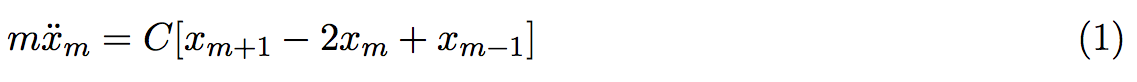 Представим смещение по горизонтали как непрерывную функцию u(x, t). Разложим смещения соседних с центральной m частиц  в ряд Тейлора:     (2)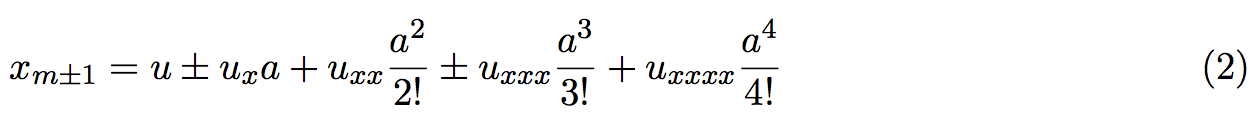 Подставив разложение в определяющее уравнение, получим:         (3)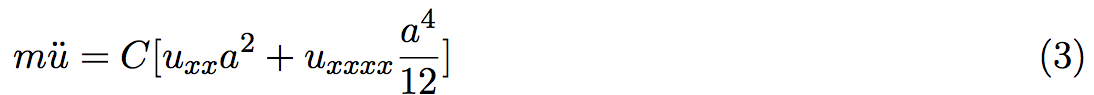 Для того, чтобы решить данное уравнение, будем искать решение в виде бегущей волны, для чего необходимо прибегнуть к следующей замене [5]:, где  -фазовая скорость.Решением будет являться функция:, 							         (4)где  -константы, зависящие от граничных условий, аДисперсионное соотношение для неустойчивой решётки при ym  = 0 совпадает с соотношением для одноатомной цепочки: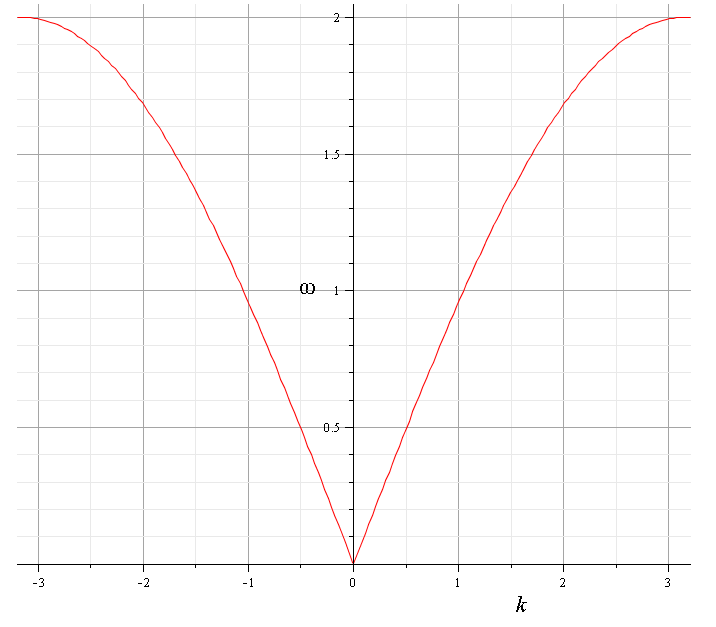 Рис.3Неустойчивая решётка.Двухполевая модель.Нумерация производится в соответствии со схемой: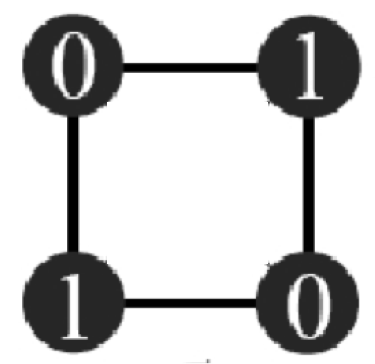 Положим в уравнении (1) за w смещение чётных частиц, z- нечётных. Уравнения динамики будут иметь следующий вид: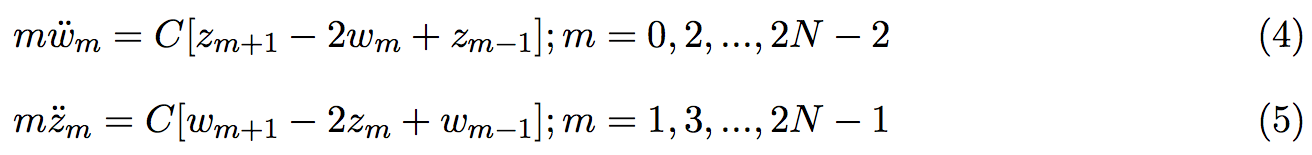 Положим wm= u(x, t) , zm = v(x, t) Разложения смещений соседних c (m,n) частиц в ряд Тейлора для каждой компоненты примут вид: После подстановки разложений  (7), (8)в уравнения (5), (6), получим: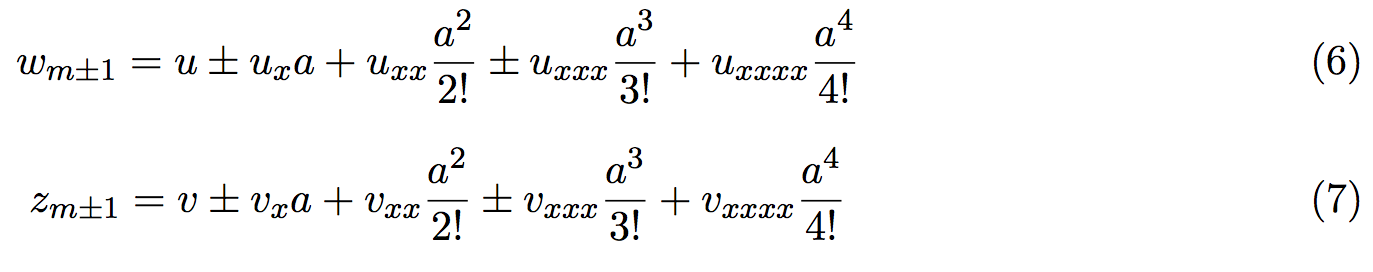 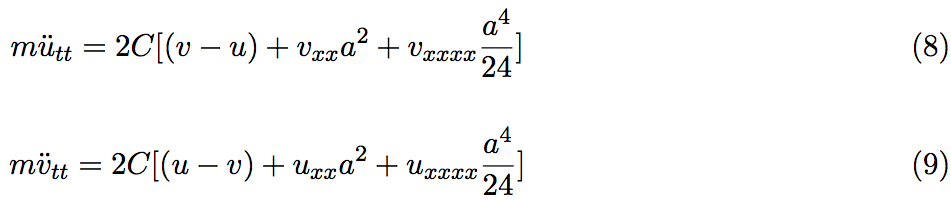 Чтобы получить решение, введём новые переменные:   и  Нетрудно видеть, что если положить u=v, останется только акустическая компонента (U) , а если u=-v  — оптическая (V). Таким образом, из (8) и (9) получим:Тогда первое уравнение аналогично уравнению (3) однополевой модели, а решением второго при замене [5] является функция:, где - константы, 		 (13)а  —  корни уравнения:, где:Дисперсионное соотношение для двухполевой  модели: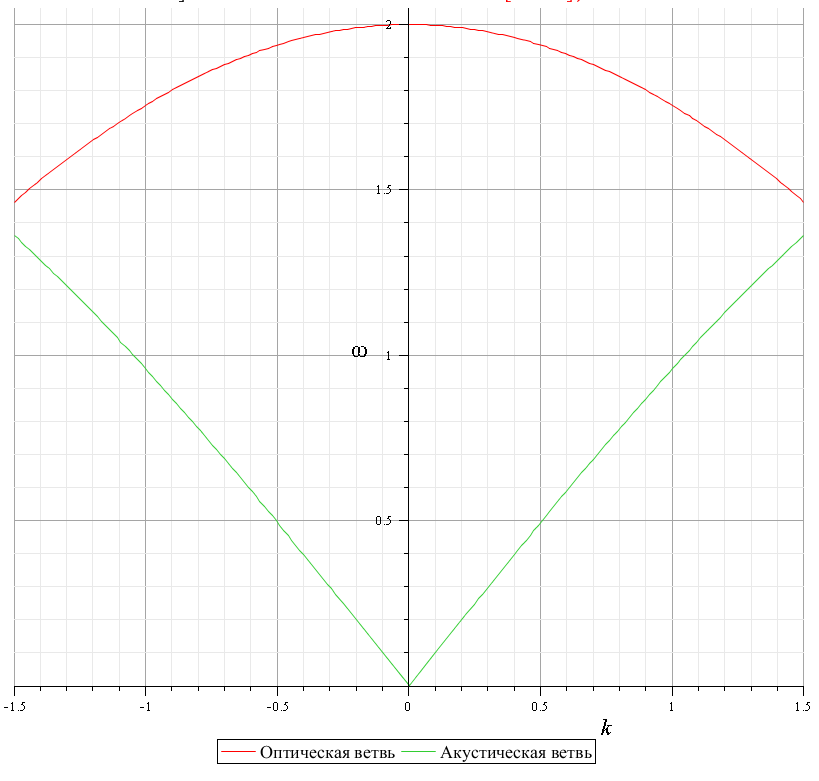 Рис.5 Если сравнить полученные уравнения для однополевой и двухполевой  моделей, можно увидеть, что первое уравнение двухполевой модели совпадает с уравнением однополевой. Это значит, что двухполевая модель содержит классическую микрополярную (однополевую)  и ведёт себя так же при описании длинных волн, но дополняет и уточняет её при описании коротковолновых эффектов.Устойчивая решётка.Однополевая и двухполевая модели.Вывод уравнений проводится по аналогии с неустойчивой решёткой.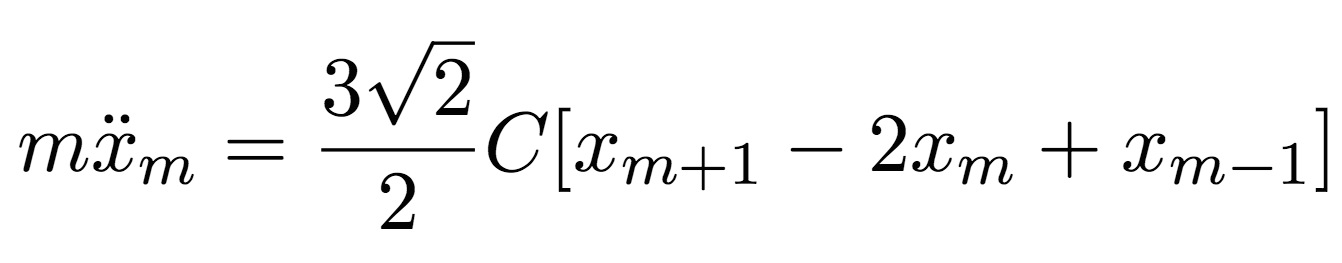 Замена переменных приводит к следующим уравнениям: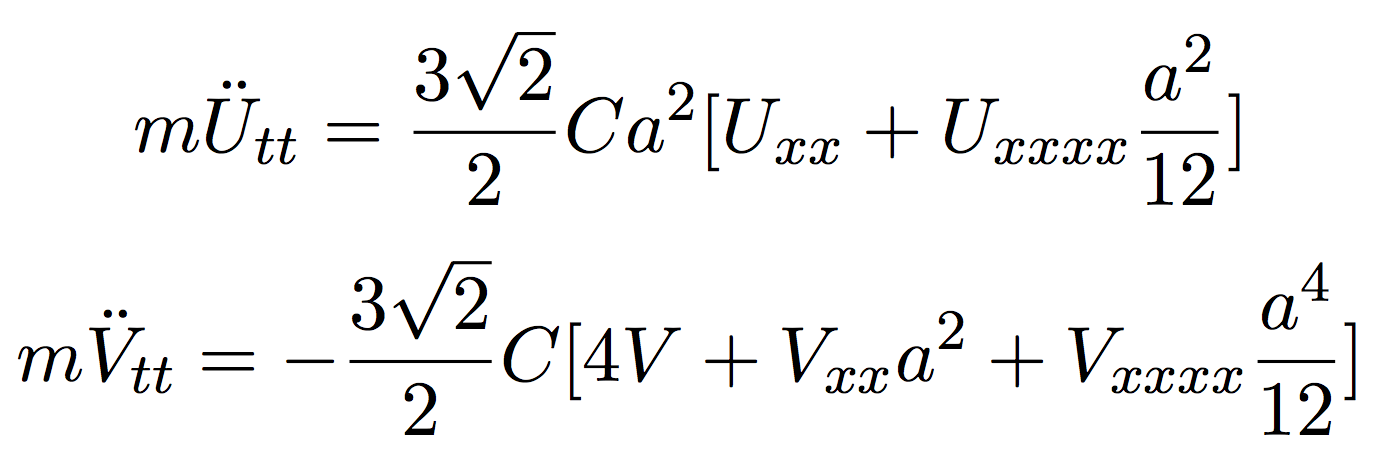 Решение уравнений аналогично решениям для однополевой  и двухполевой моделей для неустойчивой решётки, с приведёнными ниже отличиями.Отличия: показатель степени А для однополевой модели: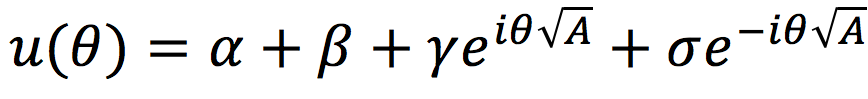 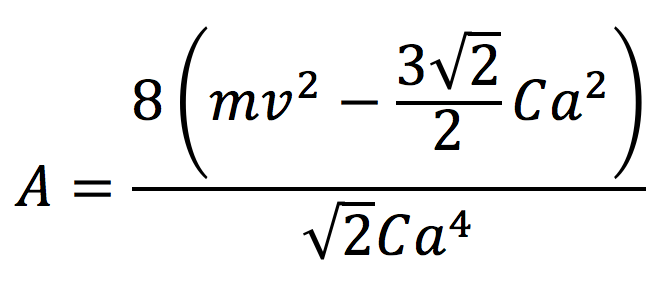 Корни уравнения для двухполевой модели: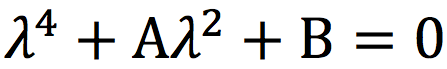 Т.к. Коэффициент А отличается от соответствующего коэффициента для неустойчивой решётки: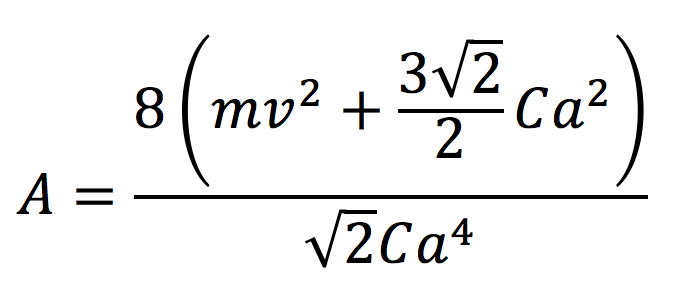 И решение имеет вид:		       (17)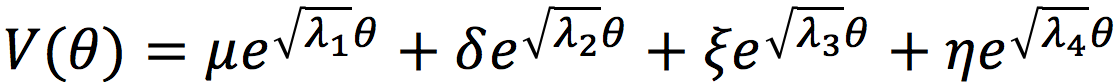 Диперсионное соотношение для однополевой модели имеет вид: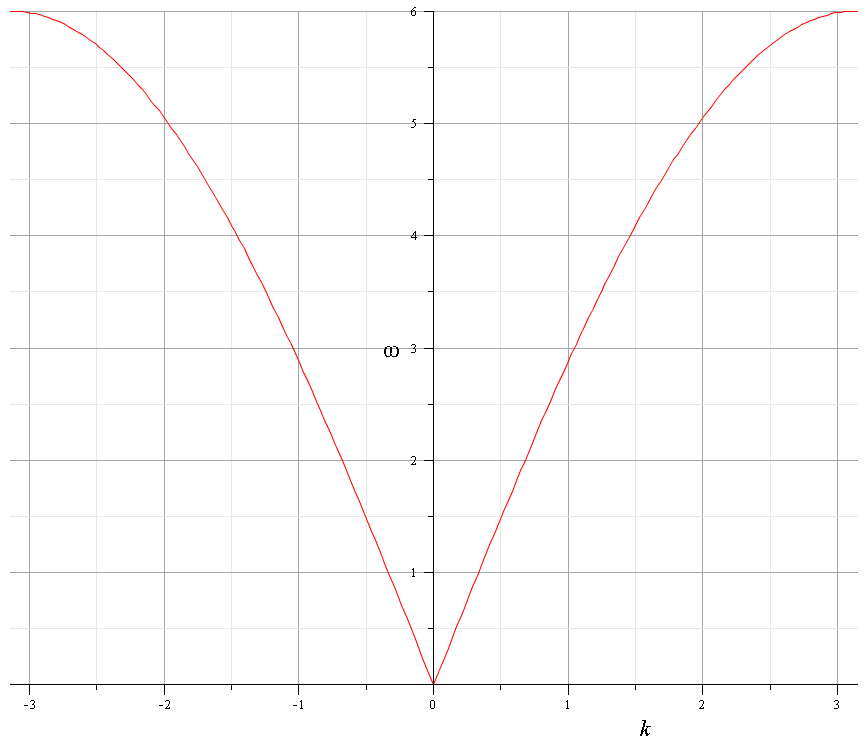 Рис.6Диперсионное соотношение для двухполевой модели: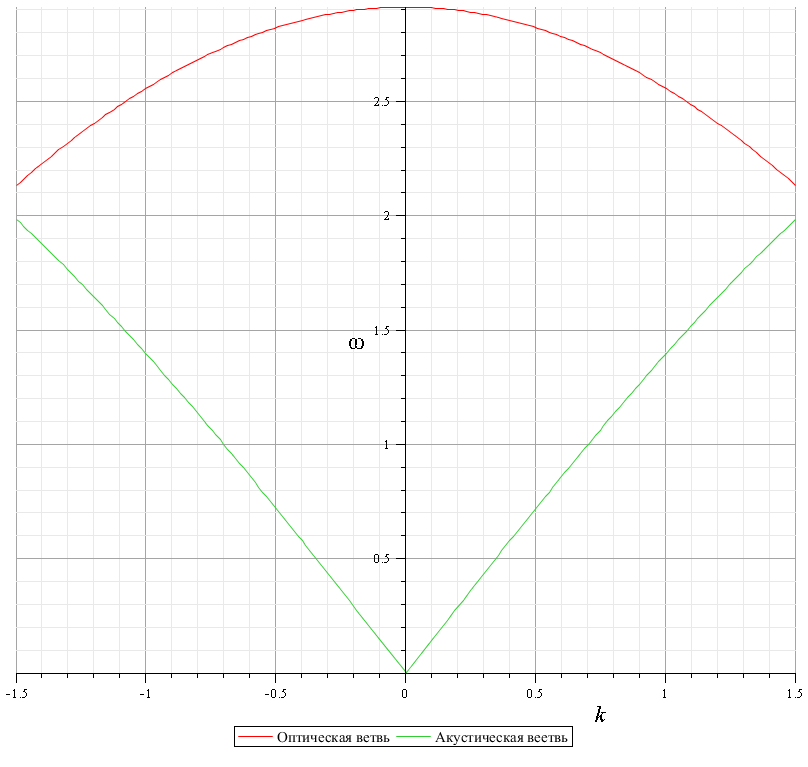 Рис.7Анализ дисперсионных соотношений для устойчивой и неустойчивой решёток показывает, что качественного различия не наблюдается.Количественные различия заключаются в том, что максимум оптической ветви двухполевой модели устойчивой решётки достигается в точке, в  раз превышающей значение максимума двухполевой модели неустойчивой решётки.Максимум акустической ветви дисперсионного соотношения для неустойчивой решётки достигается в точке  , для устойчивой решётки это значение Четырёхполевая модель.Неустойчивая решётка.Четырёхполевая модель реализуется посредством разбиения рассматриваемой системы на четыре подрешётки.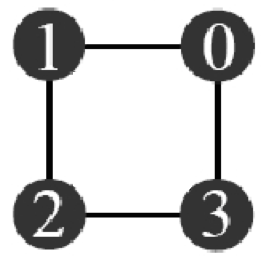                        Рис.8Дискретные уравнения: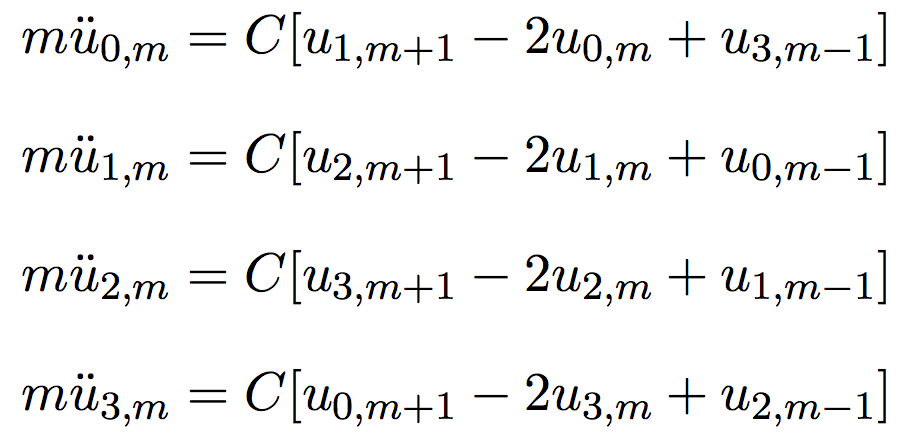 Замена переменных 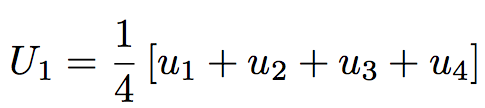 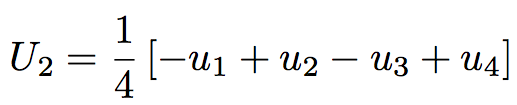 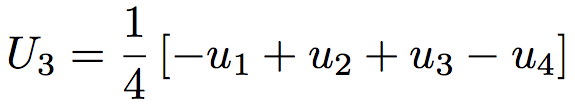 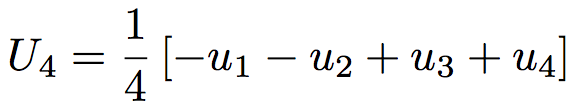 приводит к следующим континуальным уравнениям: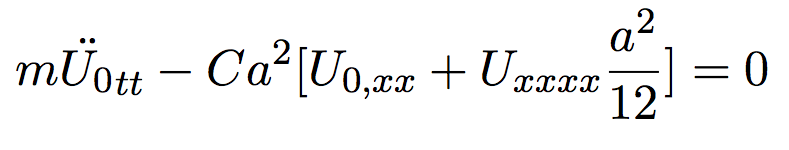 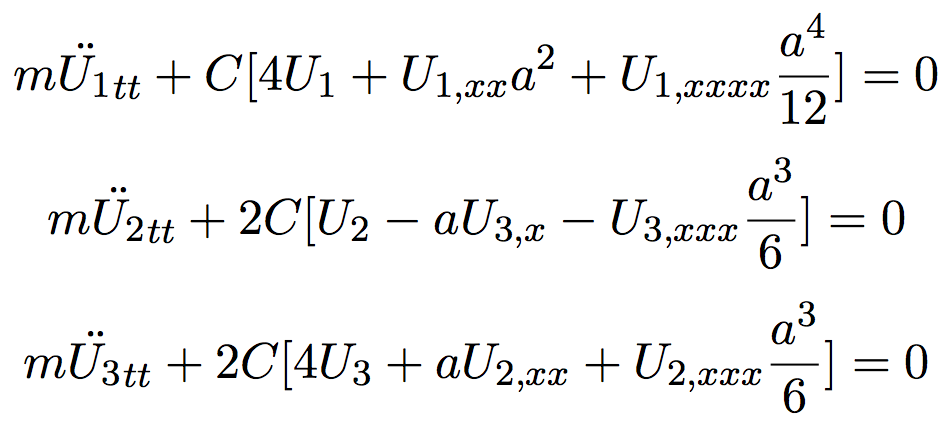 В результате анализа полученнной системы можно сделать следующие выводы:Четырёхполевая модель содержит в себе двухполевую, и может описывать с достаточно высокой степенью точности как длинноволновое, так и коротковолновое приближения.Последние два уравнения системы представляют собой уравнения двухполевых моделей, построенные с другим методом выделения подрешёток, в результате чего получаются разные спектры для каждого метода выделения, каждый из которых соответствует разным типам волн, помимо акустических и оптических: например, тепловым.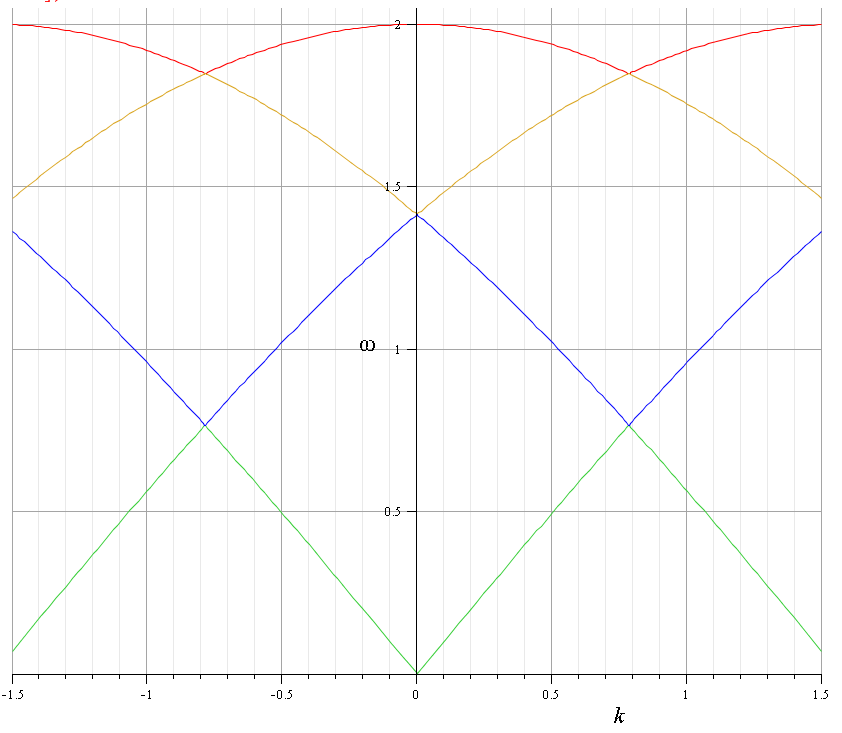         Рис.9. Дисперсионное соотношение для четырёхполевой модели (неуст. решётка)Четырёхполевая модель. Устойчивая решётка.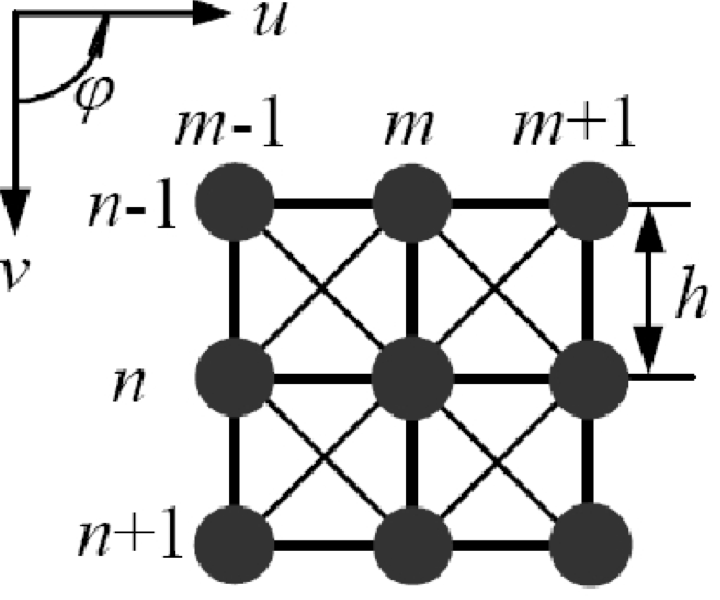 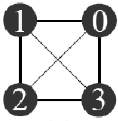 При выводе уравнений нумерация выбиралась так, как показано на рисунке 3. После действий, аналогичных произведённым в предыдущих пунктах, получим систему: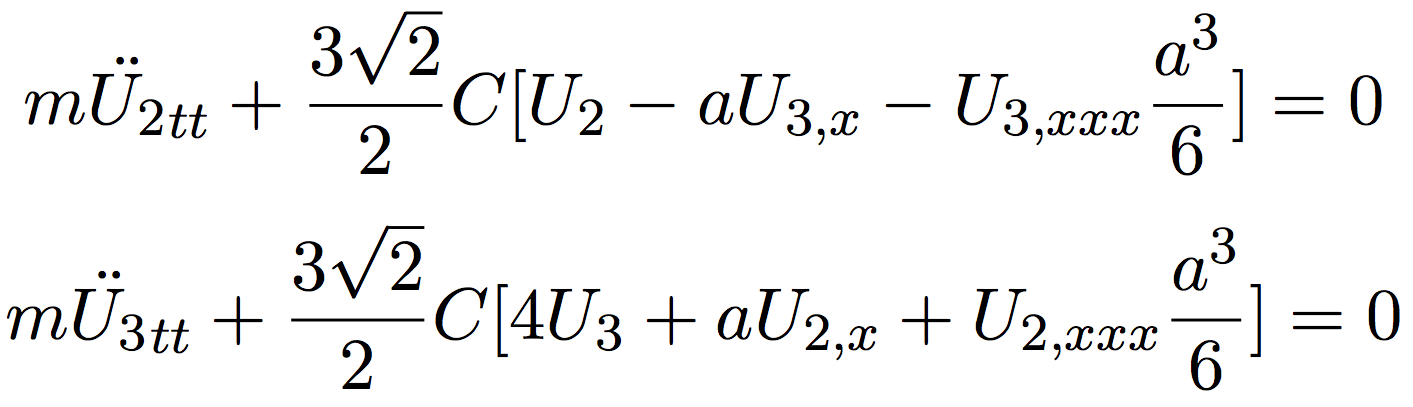 Решение первых двух уравнений системы идентично решениям для одно- и двухполевой моделей, решение двух последних будет искаться в численном виде.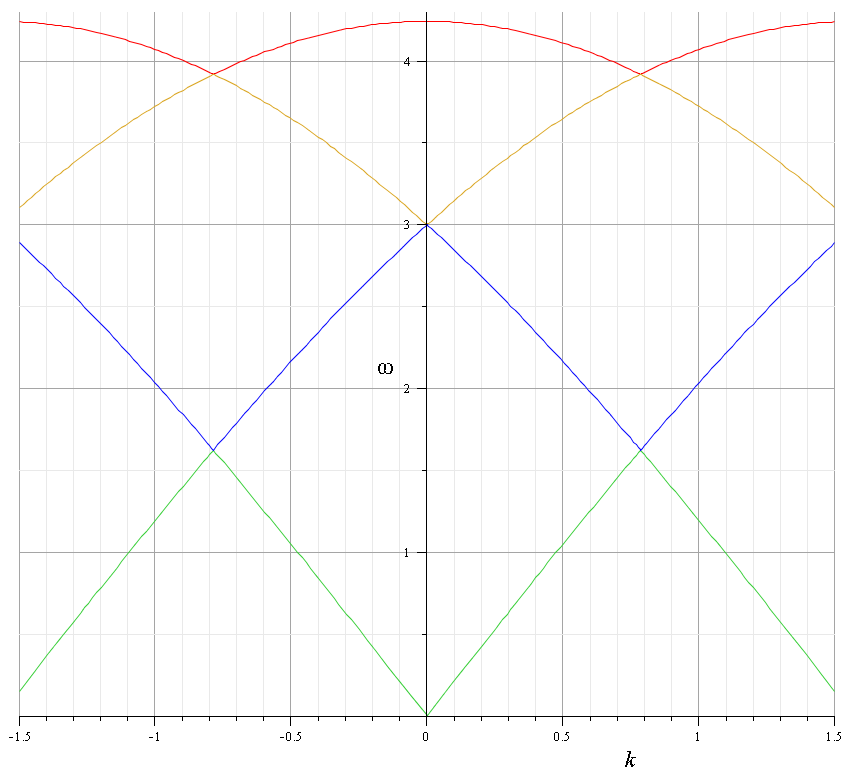      Рис. 11. Дисперсионное соотношение для четырёхполевой модели (уст. решётка)ЗаключениеB результате проведённых исследований были получены уравнения распространения плоских волн в материалах, чья структура описывается моделью квадратной кристаллической решётки. Были рассмотрены два типа квадратных решёток, для каждой построены многополевые модели, в которых показано, что они применимы для моделирования длинноволновых эффектов, т.к. содержат в себе однополевую (классическую) модель, и при этом уточняют её при рассмотрении коротковолновых эффектов.[8]Четырёхполевая модель объединяет уравнения классической  однополевой модели и уравнения двухполевых моделей, построенные с разными методами выделения подрешёток, и может быть использована для описания разных типов волн, как коротких, так и длинных. Сравнение результатов, полученных для устойчивой и неустойчивой решёток показало, что качественных различий в уравнениях не наблюдается.Основные планируемые результатыПланируется переход к более сложным решёткам (с разными типами частиц, с пружинами разной жёсткости, etc),  а также получение численных результатов для четырёхполевых моделей для обеих типов решёток.Список литературыМ.Борн, Х.Кунь «Динамическая теория кристаллических решёток» М.: Издательство иностранной литературы, 1958. С.70-77А Н.Ашкрофт, Н.Мермин. «Физика твёрдого тела» М.: Мир, 1979. (том 2) С. 122-130.N. Zabusky, G. Deem. «Dynamics of nonlinear lattices» Journal of computational physics, V.2, 1967. P.126-131.A.V.Porubov, I.V.Andrianov «Nonlinear waves in diatomic crystals» Wave Motion V.50, Issue 7, 2013, P. 1153–1160.A.V. Porubov, I.E. Berinskii.«Nonlinear plane waves in materials having hexagonal structure» International Journal of Non-Linear Mechanics, V. 67, 2014. P. 27–33.А.А. Васильев, А.Е. Мирошниченко. «Алгоритм построения иерархической системы многополевых моделей среды Коссера.» 2007. Стр.5-10.А.Е. Осокина, И.Е. Беринский. «Уравнения динамики треугольной и квадратной кристаллических решёток» Неделя науки СПбГПУ. Материалы конференции, 2014. C. 241.А.А. Васильев, А.Е. Мирошниченко. «Дискретная и обобщённо-континуальная микрополярные модели плоской структурной системы в задаче устойчивости.» С.29-34.